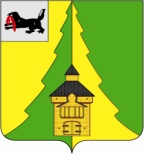 Российская ФедерацияИркутская областьНижнеилимский муниципальный районАДМИНИСТРАЦИЯПОСТАНОВЛЕНИЕОт 24.08.2018       № 775г. Железногорск-Илимский  «Об утверждении технологической  схемы предоставления муниципальной услуги «Выдача разрешений на ввод объектов в эксплуатацию, расположенных на межселенной территории муниципального образования «Нижнеилимский район».	 В соответствии с Постановлением Правительства Российской Федерации от 27.09.2011 № 797 "О взаимодействии между многофункциональными центрами предоставления государственных и муниципальных услуг и федеральными органами исполнительной власти, органами государственных внебюджетных фондов, органами государственной власти субъектов Российской Федерации, органами местного самоуправления", руководствуясь Федеральным законом от 27.07.2010г. №210-ФЗ «Об организации предоставления государственных и муниципальных услуг», Федеральным законом от 06.10.2003г. №131-ФЗ «Об общих принципах организации местного самоуправления в Российской Федерации», Уставом муниципального образования «Нижнеилимский район», администрация Нижнеилимского муниципального районаПОСТАНОВЛЯЕТ:	1.Утвердить технологическую схему предоставления муниципальной услуги «Выдача разрешений на ввод объектов в эксплуатацию, расположенных на межселенной территории муниципального образования «Нижнеилимский район». (Приложение).         2.Постановление администрации Нижнеилимского муниципального района от 29.09.2017г. №715 «Об утверждении технологической схемы предоставления муниципальной услуги «Выдача разрешений на ввод объекта в эксплуатацию при осуществлении строительства, реконструкции объектов капитального строительства, расположенных на межселенной территории муниципального образования «Нижнеилимский район», считать утратившим силу.	3.Данное постановление подлежит официальному опубликованию в периодическом издании «Вестник Думы и Администрации Нижнеилимского муниципального района» и размещению на официальном информационном сайте муниципального образования «Нижнеилимский район».         4.Контроль за исполнением данного постановления возложить на заместителя мэра Нижнеилимского муниципального района по жилищной политике, градостроительству, энергетике, транспорту и связи  Цвейгарта В.В.	И.о.мэра  района	                                                  В.В.ЦвейгартРассылка: в дело-2, отдел АиГ-2, юридический отдел, ОСЭР, пресс-служба.Н.Н.Зеленина30652                                                                                                                                       Приложение  к постановлению                                                                                                               администрации Нижнеилимского                                                                                                                               муниципального района                                                                                                                        от 24.08. 2018г.№775Технологическая схемапредоставления муниципальной услуги«Выдача разрешений на ввод объекта в эксплуатацию при осуществлении строительства, реконструкции объектов капитального строительства, расположенных на межселенной территории муниципального образования «Нижнеилимский район»Раздел 1 «Общие сведения о муниципальной  услуге»Раздел 2 «Общие сведения о «подуслугах»Раздел 3. «Сведения о заявителях «подуслуги» .Раздел 4. «Документы, предоставляемые заявителем для получения «подуслуги»Раздел 5. «Документы и сведения, получаемые посредством межведомственного информационного взаимодействия»Раздел 6. Результат «подуслуги»Раздел 7. «Технологические процедуры предоставления «подуслуги»Раздел 8. «Особенности предоставления «подуслуги» в электронной форме»                                                                                                                                                                                                                                                                     						Приложение 1Мэру Нижнеилимского муниципального района От___________________________________________                                                                                                                                                                                             (полное наименование юридического лица, ФИО физического лица,________________________________________________________                                                                                                                                                                          юридический адрес  и адрес для почтовых отправлений– для юр.лица,  _____________________________________________                                                                                                                                                                        адрес регистрации и адрес для почтовых отправлений – для физ.лица)_____________________________________________ __________________________________________________________________________________________                                                                                          (серия, номер, наименование органа выдавшего документ, дата выдачи)                                                                             _____________________________________________                                                                                                               (ИНН, КПП, ОГРН)__________________________________________________________________________________________						    _____________________________________________                                                                         Адрес (юридический, проживания):____________________________ _________________					             _____________________________________________					             _____________________________________________Представитель: ________________________________                                                                                                                                                                                                                                                  (ФИО физического лица,_____________________________________________________________________________________________________                                                                                                                                                                        адрес регистрации и адрес для почтовых отправлений – для физ.лица)_____________________________________________ __________________________________________________________________________________________                                                                                          (серия, номер, наименование органа выдавшего документ, дата выдачи)                                                                             __________________________________________________________________________________________                                                                                                            телефон заявителя:   ___________________________                                                                                   Доверенность________________________________                                           						                       (дата выдачи, номер)		                                                            ЗАЯВЛЕНИЕ              Прошу выдать разрешение на ввод объекта в эксплуатацию  __________________________________________________________________________________Адрес объекта: _______________________________________________________________Заявитель:________________            _____________________  «____»_________ 20____г.      						                                подписьПриложения на _____ л. 	Даю согласие администрации Нижнеилимского муниципального района на обработку моих персональных данных посредством их получения в государственных и иных органов, органов местного самоуправления муниципальных образований Иркутской области и иных организаций. Заявитель:________________            _____________________  «____»_________ 20____г.      						                                подпись	Сведения, указанные в заявлении и представленные документы достоверны.Заявитель:________________            _____________________  «____»_________ 20____г.      						                                подписьПриложение 2  Мэру  Нижнеилимского муниципального района  ОТ    Иванова Ивана Ивановича______________               Ф И О заявителя, наименование юридического лица                                                                                                                                                                                         Адрес регистрации  Нижнеилимский район, п. Заярск,                                                                     ул. Заярская, 1а__________________________________                                                                     Адрес для почтовых отправлений Нижнеилимский                                                                      район, п. Заярск, ул. Заярская, 1а                                          Телефон, факс: ___________________________________                                                                        Паспортные данные2206 125898   Нижнеилимским      	                                                          РОВД Иркутской области, 22.10.2001г.____________      _______________________________________________                                                                                                                 ИНН/ОГРН, реквизиты свидетельства гос. регистрации                                                                 Представитель___________________________________                                                                                                                                  Ф И О                                                        Паспортные данные_______________________________	                                                                                                                                     Адрес регистрации________________________________                                                      Доверенность    __________________________________                                                            ЗАЯВЛЕНИЕ              Прошу выдать разрешение на ввод объекта в эксплуатацию   салона-магазинаАдрес объекта: Иркутская область, Нижнеилимский район, п. Заярск,  ул. Лесная, №12а Заявитель:____ Иванов И.И.___             _____________________  «____»_________ 20____г.      						                                подписьПриложения на __50___ л. 	Даю согласие администрации Нижнеилимского муниципального района на обработку моих персональных данных посредством их получения в государственных и иных органов, органов местного самоуправления муниципальных образований Иркутской области и иных организаций.Заявитель:__ Иванов И.И._____             _____________________  «____»_________ 20____г.                                                                                                                                                                                                                                  подпись	Сведения, указанные в заявлении и представленные документы достоверны.Заявитель:_ Иванов И.И.____              _____________________  «____»_________ 20____г.      						                                                  подпись                                                                                                                                                          Приложение 3  Кому 							                                  			 (наименование застройщика                           								_____                            		            (фамилия, имя, отчество - для граждан,                          		                                     ___________________________________________________________	                          		  полное наименование организации - для					                              юридических лиц),                                                                                                           	______________________________________________________________                                		 его почтовый индекс и адрес)РАЗРЕШЕНИЕ
на ввод объекта в эксплуатациюI.  (наименование уполномоченного федерального органа исполнительной власти, илиоргана исполнительной власти субъекта Российской Федерации, или органа местного самоуправления,осуществляющих выдачу разрешения на ввод объекта в эксплуатацию, Государственная корпорация по атомной энергии “Росатом”)в соответствии со статьей 55 Градостроительного кодекса Российской Федерации разрешает ввод в эксплуатацию построенного, реконструированного объекта капитального строительства; линейного объекта; объекта капитального строительства, входящего в состав линейного объекта; завершенного работами по сохранению объекта культурного наследия, при которых затрагивались конструктивные и другие характеристики надежности и безопасности объекта ,
(наименование объекта (этапа)капитального строительствав соответствии с проектной документацией, кадастровый номер объекта)расположенного по адресу:(адрес объекта капитального строительства в соответствии с государственным адреснымреестром с указанием реквизитов документов о присвоении, об изменении адреса)на земельном участке (земельных участках) с кадастровым
номером :  	.строительный адрес:  	.В отношении объекта капитального строительства выдано разрешение на строительство,
строительство  	.II. Сведения об объекте капитального строительства Разрешение на ввод объекта в эксплуатацию недействительно без технического плана
	.М.П.                         Приложение 4                                                             Кому 	Иванову Ивану Ивановичу			                                                                                                                      (наименование застройщика                           		                                                     Иркутская область, Нижнеилимский район,__                             		            (фамилия, имя, отчество - для граждан,                                         п. Заярск, ул. Заярская, 1а____________________                          		  полное наименование организации - для					                              юридических лиц),                                                                                                           	______________________________________________________________                                		 его почтовый индекс и адрес)РАЗРЕШЕНИЕ
на ввод объекта в эксплуатациюI.  администрация Нижнеилимского муниципального района(наименование уполномоченного федерального органа исполнительной власти, илиоргана исполнительной власти субъекта Российской Федерации, или органа местного самоуправления,осуществляющих выдачу разрешения на ввод объекта в эксплуатацию, Государственная корпорация по атомной энергии “Росатом”)в соответствии со статьей 55 Градостроительного кодекса Российской Федерации разрешает ввод в эксплуатацию построенного, реконструированного объекта капитального строительства; линейного объекта; объекта капитального строительства, входящего в состав линейного объекта; завершенного работами по сохранению объекта культурного наследия, при которых затрагивались конструктивные и другие характеристики надежности и безопасности объекта ,
                                                                 салон-магазин(наименование объекта (этапа)капитального строительствав соответствии с проектной документацией, кадастровый номер объекта)расположенного по адресу:Российская  Федерация, Иркутская область, Нижнеилимский район, п. Заярск, ул.Лесная, №12а(адрес объекта капитального строительства в соответствии с государственным адреснымреестром с указанием реквизитов документов о присвоении, об изменении адреса)на земельном участке (земельных участках) с кадастровым
номером :  00:00:0000000:000	.строительный адрес:   Иркутская область, Нижнеилимский район, п. Заярск, ул.Лесная, стр.12а	.В отношении объекта капитального строительства выдано разрешение на строительство,
строительство  администрацией Нижнеилимского муниципального района.II. Сведения об объекте капитального строительства Разрешение на ввод объекта в эксплуатацию недействительно без технического плана
от 01.01.2017г.; сведения о кадастровом инженере: Сидоров Иван Федорович; квалификационный аттестат кадастрового инженера №00-00-000, выдан Министерством имущественных отношений Иркутской области 00.00.0000 г., дата внесения сведений о кадастровом инженере в государственный реестр кадастровых инженеров 00.00.0000 г.            М.П.№ПараметрЗначение параметра/состояние1231Наименование органа, предоставляющего услугу  Администрация Нижнеилимского муниципального района (далее - Администрация)2Номер услуги в федеральном реестре  38000000001690477863Полное наименование услуги   «Выдача разрешений на ввод объектов в эксплуатацию, расположенных на межселенной территории муниципального образования «Нижнеилимский район»4Краткое наименование услуги   нет5Административный регламент предоставления муниципальной услуги   Постановление администрации Нижнеилимского муниципального района от 09.01.2018 г.№036Перечень «подуслуг»- подготовка и выдача разрешения  на ввод объекта в эксплуатацию;-подготовка и выдача разрешения  на ввод в эксплуатацию объекта индивидуального жилищного строительства; -выдача дубликата разрешения  на ввод объекта в эксплуатацию;-исправление технических ошибок в сведениях, указанных в разрешении на ввод объекта в эксплуатацию;7Способы оценки качества предоставления муниципальной услугиМониторинг качества предоставления муниципальных услуг№п/пНаименование«подуслуги»Срок предоставления в зависимости от условийСрок предоставления в зависимости от условийСрок предоставления в зависимости от условийСрок предоставления в зависимости от условийОснования отказа в приеме документовОснования отказа в приеме документовОснования отказа в предоставлении «подуслуги»основанияприостановленияпредоставленияоснованияприостановленияпредоставленияПлата за предоставление «подуслуги»Плата за предоставление «подуслуги»Плата за предоставление «подуслуги»Плата за предоставление «подуслуги»Плата за предоставление «подуслуги»Способ обращения за получением «пдуслуги»Способ получения результата «подуслуги»№п/пНаименование«подуслуги»При подаче заявления по месту жительства (месту нахожденияПри подаче заявления по месту жительства (месту нахожденияПри подаче заявления не по месту жительства (по месту обращения)При подаче заявления не по месту жительства (по месту обращения)Основания отказа в приеме документовОснования отказа в приеме документовОснования отказа в предоставлении «подуслуги»основанияприостановленияпредоставленияоснованияприостановленияпредоставленияПлата за предоставление «подуслуги»Плата за предоставление «подуслуги»Плата за предоставление «подуслуги»Плата за предоставление «подуслуги»Плата за предоставление «подуслуги»Способ обращения за получением «пдуслуги»Способ получения результата «подуслуги»№п/пНаименование«подуслуги»При подаче заявления по месту жительства (месту нахожденияПри подаче заявления по месту жительства (месту нахожденияПри подаче заявления не по месту жительства (по месту обращения)При подаче заявления не по месту жительства (по месту обращения)Основания отказа в приеме документовОснования отказа в приеме документовОснования отказа в предоставлении «подуслуги»основанияприостановленияпредоставленияоснованияприостановленияпредоставленияНаличие платы (государственной пошлины)Реквизиты НПА, являющегося основанием для взимание платы (государственной пошлины)Реквизиты НПА, являющегося основанием для взимание платы (государственной пошлины)КБК длявзимания платы (государственной пошлины), в том числе для МФЦКБК длявзимания платы (государственной пошлины), в том числе для МФЦСпособ обращения за получением «пдуслуги»Способ получения результата «подуслуги»123355667889101011111213  Подуслуга  1- «подготовка и выдача разрешения на ввод объекта в эксплуатацию»                                                           Подуслуга  2 -«подготовка и выдача разрешения  на ввод в эксплуатацию объекта индивидуального жилищного                                                                                                                                                                                                                                                                               строительства»  Подуслуга  1- «подготовка и выдача разрешения на ввод объекта в эксплуатацию»                                                           Подуслуга  2 -«подготовка и выдача разрешения  на ввод в эксплуатацию объекта индивидуального жилищного                                                                                                                                                                                                                                                                               строительства»  Подуслуга  1- «подготовка и выдача разрешения на ввод объекта в эксплуатацию»                                                           Подуслуга  2 -«подготовка и выдача разрешения  на ввод в эксплуатацию объекта индивидуального жилищного                                                                                                                                                                                                                                                                               строительства»  Подуслуга  1- «подготовка и выдача разрешения на ввод объекта в эксплуатацию»                                                           Подуслуга  2 -«подготовка и выдача разрешения  на ввод в эксплуатацию объекта индивидуального жилищного                                                                                                                                                                                                                                                                               строительства»  Подуслуга  1- «подготовка и выдача разрешения на ввод объекта в эксплуатацию»                                                           Подуслуга  2 -«подготовка и выдача разрешения  на ввод в эксплуатацию объекта индивидуального жилищного                                                                                                                                                                                                                                                                               строительства»  Подуслуга  1- «подготовка и выдача разрешения на ввод объекта в эксплуатацию»                                                           Подуслуга  2 -«подготовка и выдача разрешения  на ввод в эксплуатацию объекта индивидуального жилищного                                                                                                                                                                                                                                                                               строительства»  Подуслуга  1- «подготовка и выдача разрешения на ввод объекта в эксплуатацию»                                                           Подуслуга  2 -«подготовка и выдача разрешения  на ввод в эксплуатацию объекта индивидуального жилищного                                                                                                                                                                                                                                                                               строительства»  Подуслуга  1- «подготовка и выдача разрешения на ввод объекта в эксплуатацию»                                                           Подуслуга  2 -«подготовка и выдача разрешения  на ввод в эксплуатацию объекта индивидуального жилищного                                                                                                                                                                                                                                                                               строительства»  Подуслуга  1- «подготовка и выдача разрешения на ввод объекта в эксплуатацию»                                                           Подуслуга  2 -«подготовка и выдача разрешения  на ввод в эксплуатацию объекта индивидуального жилищного                                                                                                                                                                                                                                                                               строительства»  Подуслуга  1- «подготовка и выдача разрешения на ввод объекта в эксплуатацию»                                                           Подуслуга  2 -«подготовка и выдача разрешения  на ввод в эксплуатацию объекта индивидуального жилищного                                                                                                                                                                                                                                                                               строительства»  Подуслуга  1- «подготовка и выдача разрешения на ввод объекта в эксплуатацию»                                                           Подуслуга  2 -«подготовка и выдача разрешения  на ввод в эксплуатацию объекта индивидуального жилищного                                                                                                                                                                                                                                                                               строительства»  Подуслуга  1- «подготовка и выдача разрешения на ввод объекта в эксплуатацию»                                                           Подуслуга  2 -«подготовка и выдача разрешения  на ввод в эксплуатацию объекта индивидуального жилищного                                                                                                                                                                                                                                                                               строительства»  Подуслуга  1- «подготовка и выдача разрешения на ввод объекта в эксплуатацию»                                                           Подуслуга  2 -«подготовка и выдача разрешения  на ввод в эксплуатацию объекта индивидуального жилищного                                                                                                                                                                                                                                                                               строительства»  Подуслуга  1- «подготовка и выдача разрешения на ввод объекта в эксплуатацию»                                                           Подуслуга  2 -«подготовка и выдача разрешения  на ввод в эксплуатацию объекта индивидуального жилищного                                                                                                                                                                                                                                                                               строительства»  Подуслуга  1- «подготовка и выдача разрешения на ввод объекта в эксплуатацию»                                                           Подуслуга  2 -«подготовка и выдача разрешения  на ввод в эксплуатацию объекта индивидуального жилищного                                                                                                                                                                                                                                                                               строительства»  Подуслуга  1- «подготовка и выдача разрешения на ввод объекта в эксплуатацию»                                                           Подуслуга  2 -«подготовка и выдача разрешения  на ввод в эксплуатацию объекта индивидуального жилищного                                                                                                                                                                                                                                                                               строительства»  Подуслуга  1- «подготовка и выдача разрешения на ввод объекта в эксплуатацию»                                                           Подуслуга  2 -«подготовка и выдача разрешения  на ввод в эксплуатацию объекта индивидуального жилищного                                                                                                                                                                                                                                                                               строительства»  Подуслуга  1- «подготовка и выдача разрешения на ввод объекта в эксплуатацию»                                                           Подуслуга  2 -«подготовка и выдача разрешения  на ввод в эксплуатацию объекта индивидуального жилищного                                                                                                                                                                                                                                                                               строительства»1Подготовка и выдача разрешения на ввод объекта в эксплуатацию.Подготовка и выдача разрешения на ввод объекта в эксплуатацию.7рабочих дней.7рабочих дней.7рабочих  дней.7рабочих  дней.отсутствие у представителя заявителя доверенности, удостоверяющей полномочия представителя заявителя, оформленной в установленном законом порядке;-несоответствие документов требованиям, указанным в пункте 44 настоящего административного регламента;-наличие в документах нецензурных либо оскорбительных выражений, угроз жизни, здоровью и имуществу должностных лиц уполномоченного органа, а также членов их семей.  а)отсутствие документов, указанных в пункте 37 настоящего административного регламента; б) несоответствие объекта капитального строительства требованиям к строительству, реконструкции объекта капитального строительства, установленным на дату выдачи представленного для получения разрешения на строительство градостроительного плана земельного участка, или в случае строительства, реконструкции, капитального ремонта линейного объекта требованиям проекта планировки территории и проекта межевания территории;в) несоответствие документов требованиям, указанным в пункте 44 настоящего административного регламента;г) несоответствие объекта капитального строительства требованиям, установленным в разрешении на строительство;д) несоответствие параметров построенного, реконструированного объекта капитального строительства проектной документации. Данное основание не применяется в отношении объектов индивидуального жилищного строительства. е) несоответствие объекта капитального строительства разрешенному использованию земельного участка и (или) ограничениям, установленным в соответствии с земельным и иным законодательством Российской Федерации на дату выдачи представленного для получения разрешения на строительство градостроительного плана земельного участка градостроительным регламентом.  а)отсутствие документов, указанных в пункте 37 настоящего административного регламента; б) несоответствие объекта капитального строительства требованиям к строительству, реконструкции объекта капитального строительства, установленным на дату выдачи представленного для получения разрешения на строительство градостроительного плана земельного участка, или в случае строительства, реконструкции, капитального ремонта линейного объекта требованиям проекта планировки территории и проекта межевания территории;в) несоответствие документов требованиям, указанным в пункте 44 настоящего административного регламента;г) несоответствие объекта капитального строительства требованиям, установленным в разрешении на строительство;д) несоответствие параметров построенного, реконструированного объекта капитального строительства проектной документации. Данное основание не применяется в отношении объектов индивидуального жилищного строительства. е) несоответствие объекта капитального строительства разрешенному использованию земельного участка и (или) ограничениям, установленным в соответствии с земельным и иным законодательством Российской Федерации на дату выдачи представленного для получения разрешения на строительство градостроительного плана земельного участка градостроительным регламентом.нетнет---лично;почтовым отправлением (в том числе с использованием электронной почты);через МФЦ;через Портал (в форме электронного документа, подписанного усиленной квалифицированной электронной подписью)лично;почтовым отправлением (в том числе с использованием электронной почты);через МФЦ;через Портал (в форме электронного документа, подписанного усиленной квалифицированной электронной подписью) лично;почтовым отправлением (в том числе с использованием электронной почты);через МФЦ;через Портал (в форме электронного документа, подписанного усиленной квалифицированной электронной подписью)Подуслуга  3- «выдача дубликата разрешения  на ввод объекта в эксплуатацию»Подуслуга  3- «выдача дубликата разрешения  на ввод объекта в эксплуатацию»Подуслуга  3- «выдача дубликата разрешения  на ввод объекта в эксплуатацию»Подуслуга  3- «выдача дубликата разрешения  на ввод объекта в эксплуатацию»Подуслуга  3- «выдача дубликата разрешения  на ввод объекта в эксплуатацию»Подуслуга  3- «выдача дубликата разрешения  на ввод объекта в эксплуатацию»Подуслуга  3- «выдача дубликата разрешения  на ввод объекта в эксплуатацию»Подуслуга  3- «выдача дубликата разрешения  на ввод объекта в эксплуатацию»Подуслуга  3- «выдача дубликата разрешения  на ввод объекта в эксплуатацию»Подуслуга  3- «выдача дубликата разрешения  на ввод объекта в эксплуатацию»Подуслуга  3- «выдача дубликата разрешения  на ввод объекта в эксплуатацию»Подуслуга  3- «выдача дубликата разрешения  на ввод объекта в эксплуатацию»Подуслуга  3- «выдача дубликата разрешения  на ввод объекта в эксплуатацию»Подуслуга  3- «выдача дубликата разрешения  на ввод объекта в эксплуатацию»Подуслуга  3- «выдача дубликата разрешения  на ввод объекта в эксплуатацию»Подуслуга  3- «выдача дубликата разрешения  на ввод объекта в эксплуатацию»Подуслуга  3- «выдача дубликата разрешения  на ввод объекта в эксплуатацию»Подуслуга  3- «выдача дубликата разрешения  на ввод объекта в эксплуатацию»выдача дубликата разрешения  на ввод объекта в эксплуатациювыдача дубликата разрешения  на ввод объекта в эксплуатацию5 рабочих дней5 рабочих дней5 рабочих дней5 рабочих днейотсутствие у представителя заявителя доверенности, удостоверяющей полномочия представителя заявителя, оформленной в установленном законом порядке;-несоответствие документов требованиям, указанным в пункте 44 настоящего административного регламента;-наличие в документах нецензурных либо оскорбительных выражений, угроз жизни, здоровью и имуществу должностных лиц уполномоченного органа, а также членов их семей.Подуслуга  4-«исправление технических ошибок в сведениях, указанных в разрешении                                                      на ввод объекта в эксплуатацию»Подуслуга  4-«исправление технических ошибок в сведениях, указанных в разрешении                                                      на ввод объекта в эксплуатацию»Подуслуга  4-«исправление технических ошибок в сведениях, указанных в разрешении                                                      на ввод объекта в эксплуатацию»Подуслуга  4-«исправление технических ошибок в сведениях, указанных в разрешении                                                      на ввод объекта в эксплуатацию»Подуслуга  4-«исправление технических ошибок в сведениях, указанных в разрешении                                                      на ввод объекта в эксплуатацию»Подуслуга  4-«исправление технических ошибок в сведениях, указанных в разрешении                                                      на ввод объекта в эксплуатацию»Подуслуга  4-«исправление технических ошибок в сведениях, указанных в разрешении                                                      на ввод объекта в эксплуатацию»Подуслуга  4-«исправление технических ошибок в сведениях, указанных в разрешении                                                      на ввод объекта в эксплуатацию»Подуслуга  4-«исправление технических ошибок в сведениях, указанных в разрешении                                                      на ввод объекта в эксплуатацию»Подуслуга  4-«исправление технических ошибок в сведениях, указанных в разрешении                                                      на ввод объекта в эксплуатацию»Подуслуга  4-«исправление технических ошибок в сведениях, указанных в разрешении                                                      на ввод объекта в эксплуатацию»Подуслуга  4-«исправление технических ошибок в сведениях, указанных в разрешении                                                      на ввод объекта в эксплуатацию»Подуслуга  4-«исправление технических ошибок в сведениях, указанных в разрешении                                                      на ввод объекта в эксплуатацию»Подуслуга  4-«исправление технических ошибок в сведениях, указанных в разрешении                                                      на ввод объекта в эксплуатацию»Подуслуга  4-«исправление технических ошибок в сведениях, указанных в разрешении                                                      на ввод объекта в эксплуатацию»Подуслуга  4-«исправление технических ошибок в сведениях, указанных в разрешении                                                      на ввод объекта в эксплуатацию»Подуслуга  4-«исправление технических ошибок в сведениях, указанных в разрешении                                                      на ввод объекта в эксплуатацию»Подуслуга  4-«исправление технических ошибок в сведениях, указанных в разрешении                                                      на ввод объекта в эксплуатацию»исправление технических ошибок в сведениях, указанных в разрешениина ввод объекта в эксплуатациюисправление технических ошибок в сведениях, указанных в разрешениина ввод объекта в эксплуатацию5 рабочих дней5 рабочих дней5 рабочих дней5 рабочих днейотсутствие у представителя заявителя доверенности, удостоверяющей полномочия представителя заявителя, оформленной в установленном законом порядке;-несоответствие документов требованиям, указанным в пункте 44 настоящего административного регламента;-наличие в документах нецензурных либо оскорбительных выражений, угроз жизни, здоровью и имуществу должностных лиц уполномоченного органа, а также членов их семей.№ п/пКатегории лиц, имеющих право на получение «подуслуги»Документы, подтверждающие правомочия заявителей соответствующей категории на получение «подуслуги»Установленные требования к документу, подтверждающему правомочия заявителя соответствующей категории на получение «подуслуги»Наличие возможности подачи заявления на предоставления «подуслуги» представителями заявителяИсчерпывающий перечень лиц, имеющих право на подачу заявления от имени заявителяНаименование документа, подтверждающего право подачи заявления от имени заявителяУстановленные требования к документу, подтверждающему право подачи заявления от имени заявителя12345678       Подуслуга 1 -«подготовка и выдача разрешения на ввод объекта в эксплуатацию»Подуслуга 3- «выдача дубликата разрешения  на ввод объекта в эксплуатацию»             Подуслуга 4-«исправление технических ошибок в сведениях, указанных в разрешении на ввод объекта в эксплуатацию»       Подуслуга 1 -«подготовка и выдача разрешения на ввод объекта в эксплуатацию»Подуслуга 3- «выдача дубликата разрешения  на ввод объекта в эксплуатацию»             Подуслуга 4-«исправление технических ошибок в сведениях, указанных в разрешении на ввод объекта в эксплуатацию»       Подуслуга 1 -«подготовка и выдача разрешения на ввод объекта в эксплуатацию»Подуслуга 3- «выдача дубликата разрешения  на ввод объекта в эксплуатацию»             Подуслуга 4-«исправление технических ошибок в сведениях, указанных в разрешении на ввод объекта в эксплуатацию»       Подуслуга 1 -«подготовка и выдача разрешения на ввод объекта в эксплуатацию»Подуслуга 3- «выдача дубликата разрешения  на ввод объекта в эксплуатацию»             Подуслуга 4-«исправление технических ошибок в сведениях, указанных в разрешении на ввод объекта в эксплуатацию»       Подуслуга 1 -«подготовка и выдача разрешения на ввод объекта в эксплуатацию»Подуслуга 3- «выдача дубликата разрешения  на ввод объекта в эксплуатацию»             Подуслуга 4-«исправление технических ошибок в сведениях, указанных в разрешении на ввод объекта в эксплуатацию»       Подуслуга 1 -«подготовка и выдача разрешения на ввод объекта в эксплуатацию»Подуслуга 3- «выдача дубликата разрешения  на ввод объекта в эксплуатацию»             Подуслуга 4-«исправление технических ошибок в сведениях, указанных в разрешении на ввод объекта в эксплуатацию»       Подуслуга 1 -«подготовка и выдача разрешения на ввод объекта в эксплуатацию»Подуслуга 3- «выдача дубликата разрешения  на ввод объекта в эксплуатацию»             Подуслуга 4-«исправление технических ошибок в сведениях, указанных в разрешении на ввод объекта в эксплуатацию»       Подуслуга 1 -«подготовка и выдача разрешения на ввод объекта в эксплуатацию»Подуслуга 3- «выдача дубликата разрешения  на ввод объекта в эксплуатацию»             Подуслуга 4-«исправление технических ошибок в сведениях, указанных в разрешении на ввод объекта в эксплуатацию»1 Физические  лица Документ, удостоверяющий личность;доверенность  -              Имеется.Уполномоченный представительДоверенность, удостоверяющая полномочия представителя заявителя, необходимая для осуществления действия от имени заявителяПисьмо Федеральной нотариальной палаты от 22 июля 2016 года №2668/03-16-32Юридические лица документ, удостоверяющий личность; доверенность;выписка из Единого государственного реестра юридических лиц-          ИмеетсяУполномоченныйпредставительДоверенность, удостоверяющая полномочия представителя заявителя, необходимая для осуществления действия от имени заявителяПисьмо Федеральной нотариальной палаты от 22 июля 2016 года №2668/03-16-3                                                             Подуслуга  2 - «подготовка и выдача разрешения  на ввод в эксплуатацию объекта индивидуального жилищного строительства»Подуслуга 3- «выдача дубликата разрешения  на ввод объекта в эксплуатацию»             Подуслуга 4-«исправление технических ошибок в сведениях, указанных в разрешении на ввод объекта в эксплуатацию»                                                             Подуслуга  2 - «подготовка и выдача разрешения  на ввод в эксплуатацию объекта индивидуального жилищного строительства»Подуслуга 3- «выдача дубликата разрешения  на ввод объекта в эксплуатацию»             Подуслуга 4-«исправление технических ошибок в сведениях, указанных в разрешении на ввод объекта в эксплуатацию»                                                             Подуслуга  2 - «подготовка и выдача разрешения  на ввод в эксплуатацию объекта индивидуального жилищного строительства»Подуслуга 3- «выдача дубликата разрешения  на ввод объекта в эксплуатацию»             Подуслуга 4-«исправление технических ошибок в сведениях, указанных в разрешении на ввод объекта в эксплуатацию»                                                             Подуслуга  2 - «подготовка и выдача разрешения  на ввод в эксплуатацию объекта индивидуального жилищного строительства»Подуслуга 3- «выдача дубликата разрешения  на ввод объекта в эксплуатацию»             Подуслуга 4-«исправление технических ошибок в сведениях, указанных в разрешении на ввод объекта в эксплуатацию»                                                             Подуслуга  2 - «подготовка и выдача разрешения  на ввод в эксплуатацию объекта индивидуального жилищного строительства»Подуслуга 3- «выдача дубликата разрешения  на ввод объекта в эксплуатацию»             Подуслуга 4-«исправление технических ошибок в сведениях, указанных в разрешении на ввод объекта в эксплуатацию»                                                             Подуслуга  2 - «подготовка и выдача разрешения  на ввод в эксплуатацию объекта индивидуального жилищного строительства»Подуслуга 3- «выдача дубликата разрешения  на ввод объекта в эксплуатацию»             Подуслуга 4-«исправление технических ошибок в сведениях, указанных в разрешении на ввод объекта в эксплуатацию»                                                             Подуслуга  2 - «подготовка и выдача разрешения  на ввод в эксплуатацию объекта индивидуального жилищного строительства»Подуслуга 3- «выдача дубликата разрешения  на ввод объекта в эксплуатацию»             Подуслуга 4-«исправление технических ошибок в сведениях, указанных в разрешении на ввод объекта в эксплуатацию»                                                             Подуслуга  2 - «подготовка и выдача разрешения  на ввод в эксплуатацию объекта индивидуального жилищного строительства»Подуслуга 3- «выдача дубликата разрешения  на ввод объекта в эксплуатацию»             Подуслуга 4-«исправление технических ошибок в сведениях, указанных в разрешении на ввод объекта в эксплуатацию»Физические  лицаДокумент, удостоверяющий личность;доверенность-Имеется.Уполномоченный представительДоверенность, удостоверяющая полномочия представителя заявителя, необходимая для осуществления действия от имени заявителяПисьмо Федеральной нотариальной палаты от 22 июля 2016 года №2668/03-16-3№ п/пКатегория документаКатегория документаНаименования документа, которые представляет заявитель для получения «подуслуги»Количество необходимых экземпляров документов с указанием подлинник/копияУсловия предоставления документа Установленные требования к документуФорма (шаблон) документаОбразец документа/заполнения документа122345678  Подуслуга  1 -«подготовка и выдача разрешения на ввод объекта в эксплуатацию»                                     Подуслуга  2 -«подготовка и выдача разрешения  на ввод в эксплуатацию объекта индивидуального жилищного строительства»  Подуслуга  1 -«подготовка и выдача разрешения на ввод объекта в эксплуатацию»                                     Подуслуга  2 -«подготовка и выдача разрешения  на ввод в эксплуатацию объекта индивидуального жилищного строительства»  Подуслуга  1 -«подготовка и выдача разрешения на ввод объекта в эксплуатацию»                                     Подуслуга  2 -«подготовка и выдача разрешения  на ввод в эксплуатацию объекта индивидуального жилищного строительства»  Подуслуга  1 -«подготовка и выдача разрешения на ввод объекта в эксплуатацию»                                     Подуслуга  2 -«подготовка и выдача разрешения  на ввод в эксплуатацию объекта индивидуального жилищного строительства»  Подуслуга  1 -«подготовка и выдача разрешения на ввод объекта в эксплуатацию»                                     Подуслуга  2 -«подготовка и выдача разрешения  на ввод в эксплуатацию объекта индивидуального жилищного строительства»  Подуслуга  1 -«подготовка и выдача разрешения на ввод объекта в эксплуатацию»                                     Подуслуга  2 -«подготовка и выдача разрешения  на ввод в эксплуатацию объекта индивидуального жилищного строительства»  Подуслуга  1 -«подготовка и выдача разрешения на ввод объекта в эксплуатацию»                                     Подуслуга  2 -«подготовка и выдача разрешения  на ввод в эксплуатацию объекта индивидуального жилищного строительства»  Подуслуга  1 -«подготовка и выдача разрешения на ввод объекта в эксплуатацию»                                     Подуслуга  2 -«подготовка и выдача разрешения  на ввод в эксплуатацию объекта индивидуального жилищного строительства»  Подуслуга  1 -«подготовка и выдача разрешения на ввод объекта в эксплуатацию»                                     Подуслуга  2 -«подготовка и выдача разрешения  на ввод в эксплуатацию объекта индивидуального жилищного строительства»1Заявление В заявлении о выдаче  разрешения на ввод должна быть указана информация о заявителе    ( Ф.И.О. серия и номер документа,удостоверяющего личность, адрес регистрации, контактный телефон )В заявлении о выдаче  разрешения на ввод должна быть указана информация о заявителе    ( Ф.И.О. серия и номер документа,удостоверяющего личность, адрес регистрации, контактный телефон )1 экземпляр-подлинник формирование в дело          -По утвержденной административным регламентом формеПриложение  1   Приложение 22Документ, удостоверяющий личность заявителяпаспорт гражданина РФпаспорт гражданина РФ-          -                ---3Доверенность, удостоверяющая полномочия представителя заявителя, необходимая для осуществления действия от имени заявителязаверенная  в установленном порядкезаверенная  в установленном порядке1 экземпляр-копия-                  ---4Акт приемки объекта капитального строительства (в случае осуществления строительства, реконструкции на основании договора);акт приемки объекта капитального строительства (в случае осуществления строительства, реконструкции на основании договора);акт приемки объекта капитального строительства (в случае осуществления строительства, реконструкции на основании договора);1 экземпляр-подлинник, формирование в дело-- документ должен иметь печати, подписи уполномоченных должностных лиц государственных органов, органов местного самоуправления муниципальных образований Иркутской области или должностных лиц иных организаций, выдавших данные документы или удостоверивших подлинность копий документов (в случае получения документа в форме электронного документа он должен быть подписан электронной подписью);-текст документа должен быть написаны разборчиво;- документ не должен иметь подчисток, приписок, зачеркнутых слов и не оговоренных в них исправлений;- документ - не должен быть исполнены карандашом;- документ- не должен иметь повреждений, наличие которых не позволяет однозначно истолковать их содержание.--5Документ, подтверждающий соответствие построенного, реконструированного объекта капитального строительства требованиям технических регламентов и подписанный лицом, осуществляющим строительствоУведомление о соответствии построенного, реконструированного объекта капитального строительства требованиям технических регламентовУведомление о соответствии построенного, реконструированного объекта капитального строительства требованиям технических регламентов1 экземпляр-подлинник, формирование в дело-- документ должен иметь печати, подписи уполномоченных должностных лиц государственных органов, органов местного самоуправления муниципальных образований Иркутской области или должностных лиц иных организаций, выдавших данные документы или удостоверивших подлинность копий документов (в случае получения документа в форме электронного документа он должен быть подписан электронной подписью);-текст документа должен быть написаны разборчиво;- документ не должен иметь подчисток, приписок, зачеркнутых слов и не оговоренных в них исправлений;- документ - не должен быть исполнены карандашом;- документ- не должен иметь повреждений, наличие которых не позволяет однозначно истолковать их содержание.--6Документ, подтверждающий соответствие параметров построенного, реконструированного объекта капитального строительства проектной документации, в том числе требованиям энергетической эффективности и требованиям оснащенности объекта капитального строительства приборами учета используемых энергетических ресурсов, и подписанный лицом, осуществляющим строительство (лицом, осуществляющим строительство, и застройщиком или техническим заказчиком в случае осуществления строительства, реконструкции на основании договора, а также лицом, осуществляющим строительный контроль, в случае осуществления строительного контроля на основании договора) Уведомление о соответствии параметров построенного, реконструированного объекта капитального строительства проектной документацииУведомление о соответствии параметров построенного, реконструированного объекта капитального строительства проектной документации1 экземпляр- подлинник, формирование в дело-- документ должен иметь печати, подписи уполномоченных должностных лиц государственных органов, органов местного самоуправления муниципальных образований Иркутской области или должностных лиц иных организаций, выдавших данные документы или удостоверивших подлинность копий документов (в случае получения документа в форме электронного документа он должен быть подписан электронной подписью);-текст документа должен быть написаны разборчиво;- документ не должен иметь подчисток, приписок, зачеркнутых слов и не оговоренных в них исправлений;- документ - не должен быть исполнены карандашом;- документ- не должен иметь повреждений, наличие которых не позволяет однозначно истолковать их содержание.--7Документы, подтверждающие соответствие построенного, реконструированного объекта капитального строительства техническим условиям и подписанные представителями организаций, осуществляющих эксплуатацию сетей инженерно-технического обеспечения (при их наличии)Уведомление о соответствии построенного, реконструированного объекта капитального строительства техническим условиям и подписанные представителями организаций, осуществляющих эксплуатацию сетей инженерно-технического обеспеченияУведомление о соответствии построенного, реконструированного объекта капитального строительства техническим условиям и подписанные представителями организаций, осуществляющих эксплуатацию сетей инженерно-технического обеспечения1 экземпляр –подлинник, формирование в дело-- документ должен иметь печати, подписи уполномоченных должностных лиц государственных органов, органов местного самоуправления муниципальных образований Иркутской области или должностных лиц иных организаций, выдавших данные документы или удостоверивших подлинность копий документов (в случае получения документа в форме электронного документа он должен быть подписан электронной подписью);-текст документа должен быть написаны разборчиво;- документ не должен иметь подчисток, приписок, зачеркнутых слов и не оговоренных в них исправлений;- документ - не должен быть исполнены карандашом;- документ- не должен иметь повреждений, наличие которых не позволяет однозначно истолковать их содержание.--8Схема, отображающая расположение построенного, реконструированного объекта капитального строительства, расположение сетей инженерно-технического обеспечения в границах земельного участка и планировочную организацию земельного участка и подписанная лицом, осуществляющим строительство (лицом, осуществляющим строительство, и застройщиком или техническим заказчиком в случае осуществления строительства, реконструкции на основании договора), за исключением случаев строительства, реконструкции линейного объекта.схема расположения реконструированного объекта капитального строительства, расположение сетей инженерно-технического обеспечения в границах земельного участка и планировочную организацию земельного участкасхема расположения реконструированного объекта капитального строительства, расположение сетей инженерно-технического обеспечения в границах земельного участка и планировочную организацию земельного участка1 экземпляр –подлинник, формирование в дело-В  письменной форме с подписью должностного лица, даты выдачи, печать организации9Технический план, подготовленный в соответствии с требованиями ст. 41 Федерального закона «О государственном кадастре недвижимости».Технический планТехнический план1 экземпляр – копия, формирование в дело-В письменной форме с подписью должностного лица, даты выдачи, печать организации--10Документ, подтверждающий заключение договора обязательного страхования гражданской ответственности владельца опасного объекта за причинение вреда в результате аварии на опасном объекте в соответствии с законодательством Российской Федерации об обязательном страховании гражданской ответственности владельца опасного объекта за причинение вреда в результате аварии на опасном объекте;договора обязательного страхования гражданской ответственности владельцадоговора обязательного страхования гражданской ответственности владельца1 экземпляр – копия, формирование в дело-- документ должен иметь печати, подписи уполномоченных должностных лиц государственных органов, органов местного самоуправления муниципальных образований Иркутской области или должностных лиц иных организаций, выдавших данные документы или удостоверивших подлинность копий документов (в случае получения документа в форме электронного документа он должен быть подписан электронной подписью);-текст документа должен быть написаны разборчиво;- документ не должен иметь подчисток, приписок, зачеркнутых слов и не оговоренных в них исправлений;- документ - не должен быть исполнены карандашом;- документ- не должен иметь повреждений, наличие которых не позволяет однозначно истолковать их содержание.--11Акт приемки выполненных работ по сохранению объекта культурного наследия, утвержденный соответствующим органом охраны объектов культурного наследия, определенным Федеральным законом от 25 июня 2002 года № 73-ФЗ «Об объектах культурного наследия (памятниках истории и культуры) народов Российской Федерации», при проведении реставрации, консервации, ремонта этого объекта и его приспособления для современного использования;акт приемки выполненных работ по сохранению объекта культурного наследияакт приемки выполненных работ по сохранению объекта культурного наследия1 экземпляр – копия, формирование в дело-- документ должен иметь печати, подписи уполномоченных должностных лиц государственных органов, органов местного самоуправления муниципальных образований Иркутской области или должностных лиц иных организаций, выдавших данные документы или удостоверивших подлинность копий документов (в случае получения документа в форме электронного документа он должен быть подписан электронной подписью);-текст документа должен быть написаны разборчиво;- документ не должен иметь подчисток, приписок, зачеркнутых слов и не оговоренных в них исправлений;- документ - не должен быть исполнены карандашом;- документ- не должен иметь повреждений, наличие которых не позволяет однозначно истолковать их содержание.--12.Документ, в котором описание местоположения границ охранной зоны, перечень координат характерных точек границ такой зоны в случае, если подано заявление о выдаче разрешения на ввод в эксплуатацию объекта капитального строительства, являющегося объектом электроэнергетики, системы газоснабжения, транспортной инфраструктуры, трубопроводного транспорта или связи, и если для эксплуатации этого объекта в соответствии с федеральными законами требуется установление охранной зоны в соответствии с Федеральным законом от 13 июля 2015 года № 252-ФЗ «О внесении изменений в Земельный кодекс Российской Федерации и отдельные законодательные акты Российской Федерации»документдокумент1 экземпляр – копия, формирование в дело-- документ должен иметь печати, подписи уполномоченных должностных лиц государственных органов, органов местного самоуправления муниципальных образований Иркутской области или должностных лиц иных организаций, выдавших данные документы или удостоверивших подлинность копий документов (в случае получения документа в форме электронного документа он должен быть подписан электронной подписью);-текст документа должен быть написаны разборчиво;- документ не должен иметь подчисток, приписок, зачеркнутых слов и не оговоренных в них исправлений;- документ - не должен быть исполнены карандашом;- документ- не должен иметь повреждений, наличие которых не позволяет однозначно истолковать их содержание.Подуслуга  3- «выдача дубликата разрешения  на ввод объекта в эксплуатацию»Подуслуга  3- «выдача дубликата разрешения  на ввод объекта в эксплуатацию»Подуслуга  3- «выдача дубликата разрешения  на ввод объекта в эксплуатацию»Подуслуга  3- «выдача дубликата разрешения  на ввод объекта в эксплуатацию»Подуслуга  3- «выдача дубликата разрешения  на ввод объекта в эксплуатацию»Подуслуга  3- «выдача дубликата разрешения  на ввод объекта в эксплуатацию»Подуслуга  3- «выдача дубликата разрешения  на ввод объекта в эксплуатацию»Подуслуга  3- «выдача дубликата разрешения  на ввод объекта в эксплуатацию»Подуслуга  3- «выдача дубликата разрешения  на ввод объекта в эксплуатацию»1ЗаявлениеВ заявлении о выдаче  разрешения на ввод должна быть указана информация о заявителе (наименование, адрес, ОГРН, контактный телефон)В заявлении о выдаче  разрешения на ввод должна быть указана информация о заявителе (наименование, адрес, ОГРН, контактный телефон)1 экземпляр-подлинник формирование в дело-По утвержденной административным регламентом формеПриложение  12Документ, удостоверяющий личность заявителя.паспорт гражданина РФпаспорт гражданина РФ----3Доверенность, удостоверяющая полномочия представителя заявителя, необходимая для осуществления действия от имени заявителядоверенность, удостоверяющая полномочия представителя заявителя, необходимая для осуществления действия от имени заявителядоверенность, удостоверяющая полномочия представителя заявителя, необходимая для осуществления действия от имени заявителя1 экземпляр-копия,заверенная в установленном порядкеВ случае подачи документов представителем  заявителя                  --Подуслуга  4-«исправление технических ошибок в сведениях, указанных в разрешениина ввод объекта в эксплуатацию»Подуслуга  4-«исправление технических ошибок в сведениях, указанных в разрешениина ввод объекта в эксплуатацию»Подуслуга  4-«исправление технических ошибок в сведениях, указанных в разрешениина ввод объекта в эксплуатацию»Подуслуга  4-«исправление технических ошибок в сведениях, указанных в разрешениина ввод объекта в эксплуатацию»Подуслуга  4-«исправление технических ошибок в сведениях, указанных в разрешениина ввод объекта в эксплуатацию»Подуслуга  4-«исправление технических ошибок в сведениях, указанных в разрешениина ввод объекта в эксплуатацию»Подуслуга  4-«исправление технических ошибок в сведениях, указанных в разрешениина ввод объекта в эксплуатацию»Подуслуга  4-«исправление технических ошибок в сведениях, указанных в разрешениина ввод объекта в эксплуатацию»Подуслуга  4-«исправление технических ошибок в сведениях, указанных в разрешениина ввод объекта в эксплуатацию»1ЗаявлениеВ заявлении о выдаче  разрешения на ввод должна быть указана информация о заявителе (наименование, адрес, ОГРН, контактный телефон)В заявлении о выдаче  разрешения на ввод должна быть указана информация о заявителе (наименование, адрес, ОГРН, контактный телефон)1 экземпляр-подлинник формирование в дело-По утвержденной административным регламентом формеПриложение  12Документ, удостоверяющий личность заявителя.паспорт гражданина РФпаспорт гражданина РФ----3Доверенность, удостоверяющая полномочия представителя заявителя, необходимая для осуществления действия от имени заявителядоверенность, удостоверяющая полномочия представителя заявителя, необходимая для осуществления действия от имени заявителядоверенность, удостоверяющая полномочия представителя заявителя, необходимая для осуществления действия от имени заявителя1 экземпляр-копия,заверенная в установленном порядкеВ случае подачи документов представителем  заявителя                  --4Документы, имеющие юридическую силу, свидетельствующие о наличии в разрешении на ввод объекта в эксплуатацию технической ошибки и содержащие правильные данные;документыдокументы1 экземпляр-копия,заверенная в установленном порядке               ---5Разрешение на ввод объекта в эксплуатациюразрешение на ввод объекта в эксплуатациюразрешение на ввод объекта в эксплуатацию     2 экземпляра--Реквизиты актуальной технологической карты межведомственного взаимодействияНаименование запрашиваемого документа (сведения)Перечень и состав сведений, запрашиваемых в рамках межведомственного информационного взаимодействияНаименование органа (организации), направляющего(ей) межведомственный запросНаименование органа (организации), в адрес которого(ой) направляется межведомственный запросSID электронного сервисаСрок осуществления межведомственного информационного взаимодействияФорма (шаблон) межведомственного запросаОбразец заполнения формы межведомственного запроса123456789Подуслуга  1- «подготовка и выдача разрешения на ввод объекта в эксплуатацию»Подуслуга  1- «подготовка и выдача разрешения на ввод объекта в эксплуатацию»Подуслуга  1- «подготовка и выдача разрешения на ввод объекта в эксплуатацию»Подуслуга  1- «подготовка и выдача разрешения на ввод объекта в эксплуатацию»Подуслуга  1- «подготовка и выдача разрешения на ввод объекта в эксплуатацию»Подуслуга  1- «подготовка и выдача разрешения на ввод объекта в эксплуатацию»Подуслуга  1- «подготовка и выдача разрешения на ввод объекта в эксплуатацию»Подуслуга  1- «подготовка и выдача разрешения на ввод объекта в эксплуатацию»Подуслуга  1- «подготовка и выдача разрешения на ввод объекта в эксплуатацию»нетВыписка из Единого государственного реестра недвижимости об основных характеристиках и зарегистрированных правах на объект недвижимостиКадастровый  (или условный) номер объекта; наименование объекта; назначение объекта; площадь объекта; инвентарный номер, литер; адрес (местоположение)  объекта; правообладатель: ФИО, дата рождения, место рождения, гражданство, СНИЛС; вид, номер и дата государственной регистрации права; ограничение (обременение) права; договоры участия в долевом строительстве; правопритязанияадминистрация Нижнеилимского муниципального районаРосреестрРоссиинет1 рабочий день - направление межведомственных запросов;
3 рабочих дней - направление ответов на межведомственные запросы--нетвыписка из Единого государственного реестра юридических лицИнформация о ОГРН, ИНН, руководителеадминистрация Нижнеилимского муниципального районаФНС России-1 рабочий день - направление межведомственных запросов;
3 рабочих дней - направление ответов на межведомственные запросы--      нетПравоустанавливающие документы на земельный участокдоговор арендыадминистрация Нижнеилимского муниципального районаДУМИ администрации Нижнеилимского муниципального района       нет1 рабочий день - направление межведомственных запросов;
3 рабочих дней - направление ответов на межведомственные запросы-     нетГрадостроительный план земельного участка№ градостроительного плана земельного участка;- на основании чего подготовлен;- местонахождение земельного участка;- кадастровый номер земельного участка;- описание местоположения границ земельного участка;- площадь земельного участка;- описание местоположения проектируемого объекта на земельном участке;- кем подготовлен;- чем утвержден (№, дата);- информация о разрешенном использовании земельного участка, требованиях к назначению, параметрам и размещению объекта капитального строительства;- информация о расположенных в границах земельного участка объектах капитального строительства и объектах культурного наследия;- информация о разделении земельного участка.администрация Нижнеилимского муниципального районаДанный документ находится в распоряжении органа предоставляющего муниципальную услугу.нет1 рабочий день--нетРазрешение на строительствокому выдано;-дата, № разрешения;- кем выдано;- разрешили строительство или реконструкцию объекта капитального строительства;- наименование объекта капитального строительства (этапа) в соответствии с проектной документацией;- наименование организации, выдавшей положительное заключение экспертизы проектной;-регистрационный номер и дата выдачи положительного заключения экспертизы проектной документации ;- кадастровый номер земельного участка;- кадастровый номер квартала (кадастровых кварталов), в пределах которого (которых) расположен или планируется расположение объекта капитального строительства;- кадастровый номер реконструируемых объектов капитального строительства;- сведения о градостроительном плане земельного участка;- краткие проектные характеристики для строительства, реконструкции объекта капитального строительства, объекта культурного наследия, если при проведении работ по сохранению объекта культурного наследия затрагиваются конструктивные и другие характеристики надежности и безопасности такого объекта;- адрес (местоположение) объекта;- срок действия настоящего разрешения.администрация Нижнеилимского муниципального районаДанный документ находится в распоряжении органа предоставляющего муниципальную услугу.1 рабочий деньПодуслуга  2 - «подготовка и выдача разрешения  на ввод в эксплуатацию объекта индивидуального жилищного строительства»Подуслуга  2 - «подготовка и выдача разрешения  на ввод в эксплуатацию объекта индивидуального жилищного строительства»Подуслуга  2 - «подготовка и выдача разрешения  на ввод в эксплуатацию объекта индивидуального жилищного строительства»Подуслуга  2 - «подготовка и выдача разрешения  на ввод в эксплуатацию объекта индивидуального жилищного строительства»Подуслуга  2 - «подготовка и выдача разрешения  на ввод в эксплуатацию объекта индивидуального жилищного строительства»Подуслуга  2 - «подготовка и выдача разрешения  на ввод в эксплуатацию объекта индивидуального жилищного строительства»Подуслуга  2 - «подготовка и выдача разрешения  на ввод в эксплуатацию объекта индивидуального жилищного строительства»Подуслуга  2 - «подготовка и выдача разрешения  на ввод в эксплуатацию объекта индивидуального жилищного строительства»Подуслуга  2 - «подготовка и выдача разрешения  на ввод в эксплуатацию объекта индивидуального жилищного строительства»        нетГрадостроительный план земельного участка№ градостроительного плана земельного участка;- на основании чего подготовлен;- местонахождение земельного участка;- кадастровый номер земельного участка;- описание местоположения границ земельного участка;- площадь земельного участка;- описание местоположения проектируемого объекта на земельном участке;- кем подготовлен;- чем утвержден (№, дата);- информация о разрешенном использовании земельного участка, требованиях к назначению, параметрам и размещению объекта капитального строительства;- информация о расположенных в границах земельного участка объектах капитального строительства и объектах культурного наследия;- информация о разделении земельного участка.администрация Нижнеилимского муниципального районаДанный документ находится в распоряжении органа предоставляющего муниципальную услугу.нет1 рабочий день--нетРазрешение на строительствокому выдано;-дата, № разрешения;- кем выдано;- разрешили строительство или реконструкцию объекта капитального строительства;- наименование объекта капитального строительства (этапа) в соответствии с проектной документацией;- наименование организации, выдавшей положительное заключение экспертизы проектной;- регистрационный номер и дата выдачи положительного заключения экспертизы проектной документации ;- кадастровый номер земельного участка;- кадастровый номер квартала (кадастровых кварталов), в пределах которого (которых) расположен или планируется расположение объекта капитального строительства;- кадастровый номер реконструируемых объектов капитального строительства;- сведения о градостроительном плане земельного участка;- краткие проектные характеристики для строительства, реконструкции объекта капитального строительства, объекта культурного наследия, если при проведении работ по сохранению объекта культурного наследия затрагиваются конструктивные и другие характеристики надежности и безопасности такого объекта;- адрес (местоположение) объекта;- срок действия настоящего разрешения.администрация Нижнеилимского муниципального районаДанный документ находится в распоряжении органа предоставляющего муниципальную услугу.нет1 рабочий день--№ п/пДокумент/документы, являющиеся результатом «подуслуги»Требования к документу/документам, являющимся результатом «подуслуги»Характеристика результата (положительный/отрицательный)Форма документа/документов, являющимся результатом «подуслуги»Образец документа/документов, являющихся результатом «подуслуги»Способ получения результатаСрок хранения невостребованных заявителем результатовСрок хранения невостребованных заявителем результатов№ п/пДокумент/документы, являющиеся результатом «подуслуги»Требования к документу/документам, являющимся результатом «подуслуги»Характеристика результата (положительный/отрицательный)Форма документа/документов, являющимся результатом «подуслуги»Образец документа/документов, являющихся результатом «подуслуги»Способ получения результатав органев МФЦ123456789  Подуслуга  1- «подготовка и выдача разрешения на ввод объекта в эксплуатацию»                                     Подуслуга  2 - «подготовка и выдача разрешения  на ввод в эксплуатацию объекта индивидуального жилищного строительства»  Подуслуга  1- «подготовка и выдача разрешения на ввод объекта в эксплуатацию»                                     Подуслуга  2 - «подготовка и выдача разрешения  на ввод в эксплуатацию объекта индивидуального жилищного строительства»  Подуслуга  1- «подготовка и выдача разрешения на ввод объекта в эксплуатацию»                                     Подуслуга  2 - «подготовка и выдача разрешения  на ввод в эксплуатацию объекта индивидуального жилищного строительства»  Подуслуга  1- «подготовка и выдача разрешения на ввод объекта в эксплуатацию»                                     Подуслуга  2 - «подготовка и выдача разрешения  на ввод в эксплуатацию объекта индивидуального жилищного строительства»  Подуслуга  1- «подготовка и выдача разрешения на ввод объекта в эксплуатацию»                                     Подуслуга  2 - «подготовка и выдача разрешения  на ввод в эксплуатацию объекта индивидуального жилищного строительства»  Подуслуга  1- «подготовка и выдача разрешения на ввод объекта в эксплуатацию»                                     Подуслуга  2 - «подготовка и выдача разрешения  на ввод в эксплуатацию объекта индивидуального жилищного строительства»  Подуслуга  1- «подготовка и выдача разрешения на ввод объекта в эксплуатацию»                                     Подуслуга  2 - «подготовка и выдача разрешения  на ввод в эксплуатацию объекта индивидуального жилищного строительства»  Подуслуга  1- «подготовка и выдача разрешения на ввод объекта в эксплуатацию»                                     Подуслуга  2 - «подготовка и выдача разрешения  на ввод в эксплуатацию объекта индивидуального жилищного строительства»  Подуслуга  1- «подготовка и выдача разрешения на ввод объекта в эксплуатацию»                                     Подуслуга  2 - «подготовка и выдача разрешения  на ввод в эксплуатацию объекта индивидуального жилищного строительства»1разрешение на ввод объекта в эксплуатациюразрешение на ввод  подписывается начальником отдела и градостроительства администрации Нижнеилимского муниципального района положительныйразрешение на ввод  (приложение №3) Форма уста-новленна При-казом Минис-терства строи-тельства и жилищно-ком-мунального хо-зяйства Рос-сийской Федерации  от 19.02.2015 № 117/пр «Об утверждении формы разрешения на строительство и формы разре-шения на ввод объекта в эк-сплуатацию».приложение №4 лично;почтовым отправлением (в том числе с использованием электронной почты);через МФЦ;через Портал (в форме электронного документа, подписанного усиленной квалифицированной электронной подписью)постоянно в деле               -1мотивированное решение об отказе на ввод в эксплуатацию объекта капитального строительства письменный отказ с указанием причины отказа подписывает его мэром районаотрицательный-             -лично;почтовым отправлением (в том числе с использованием электронной почты);через МФЦ;через Портал (в форме электронного документа, подписанного усиленной квалифицированной электронной подписью)постоянно в деле                  -Подуслуга  3- «выдача дубликата разрешения  на ввод объекта в эксплуатацию»Подуслуга  3- «выдача дубликата разрешения  на ввод объекта в эксплуатацию»Подуслуга  3- «выдача дубликата разрешения  на ввод объекта в эксплуатацию»Подуслуга  3- «выдача дубликата разрешения  на ввод объекта в эксплуатацию»Подуслуга  3- «выдача дубликата разрешения  на ввод объекта в эксплуатацию»Подуслуга  3- «выдача дубликата разрешения  на ввод объекта в эксплуатацию»Подуслуга  3- «выдача дубликата разрешения  на ввод объекта в эксплуатацию»Подуслуга  3- «выдача дубликата разрешения  на ввод объекта в эксплуатацию»Подуслуга  3- «выдача дубликата разрешения  на ввод объекта в эксплуатацию»1выдача дубликата разрешения  на ввод объекта в эксплуатациюразрешение на ввод  подписывается начальником отдела и градостроительства администрации Нижнеилимского муниципального района положительныйФорма уста-новленна При-казом Минис-терства строи-тельства и жилищно-ком-мунального хо-зяйства Рос-сийской Федерации  от 19.02.2015 № 117/пр «Об утверждении формы разрешения на строительство и формы разре-шения на ввод объекта в эк-сплуатацию».  На лицевой стороне дубликата разрешения на ввод объекта в эксплуатацию в правом верхнем углу проставляется штамп «Дубликат».                 -лично;почтовым отправлением (в том числе с использованием электронной почты);через МФЦ;через Портал (в форме электронного документа, подписанного усиленной квалифицированной электронной подписью)постоянно в делеПодуслуга  4-«исправление технических ошибок в сведениях, указанных в разрешениина ввод объекта в эксплуатацию»Подуслуга  4-«исправление технических ошибок в сведениях, указанных в разрешениина ввод объекта в эксплуатацию»Подуслуга  4-«исправление технических ошибок в сведениях, указанных в разрешениина ввод объекта в эксплуатацию»Подуслуга  4-«исправление технических ошибок в сведениях, указанных в разрешениина ввод объекта в эксплуатацию»Подуслуга  4-«исправление технических ошибок в сведениях, указанных в разрешениина ввод объекта в эксплуатацию»Подуслуга  4-«исправление технических ошибок в сведениях, указанных в разрешениина ввод объекта в эксплуатацию»Подуслуга  4-«исправление технических ошибок в сведениях, указанных в разрешениина ввод объекта в эксплуатацию»Подуслуга  4-«исправление технических ошибок в сведениях, указанных в разрешениина ввод объекта в эксплуатацию»Подуслуга  4-«исправление технических ошибок в сведениях, указанных в разрешениина ввод объекта в эксплуатацию»исправление технических ошибок в сведениях, указанных в разрешениина ввод объекта в эксплуатациюразрешение на ввод  подписывается начальником отдела и градостроительства администрации Нижнеилимского муниципального района положительныйисправленное разрешение на ввод объекта в эксплуатацию выдается в строгом соответствии с реквизитами второго экземпляра разрешения на ввод объектов в эксплуатацию, находящегося в архиве уполномоченного органа, выдавшего разрешение на ввод объектов в эксплуатацию.             -лично;почтовым отправлением (в том числе с использованием электронной почты);через МФЦ;через Портал (в форме электронного документа, подписанного усиленной квалифицированной электронной подписью)постоянно в деле№ п/пНаименования процедуры процессаОсобенности исполнения процедуры процессаСроки исполнения процедуры (процесса)Исполнитель процедуры процессаРесурсы, необходимые для выполнения процедуры процессаФормы документов, необходимые для выполнения процедуры процесса1234567   Подуслуга  1 «подготовка и выдача разрешения на ввод объекта в эксплуатацию»-физическим лицам; Подуслуга  2 «подготовка и выдача разрешения на ввод объекта в эксплуатацию»-юридические лица    Подуслуга  1 «подготовка и выдача разрешения на ввод объекта в эксплуатацию»-физическим лицам; Подуслуга  2 «подготовка и выдача разрешения на ввод объекта в эксплуатацию»-юридические лица    Подуслуга  1 «подготовка и выдача разрешения на ввод объекта в эксплуатацию»-физическим лицам; Подуслуга  2 «подготовка и выдача разрешения на ввод объекта в эксплуатацию»-юридические лица    Подуслуга  1 «подготовка и выдача разрешения на ввод объекта в эксплуатацию»-физическим лицам; Подуслуга  2 «подготовка и выдача разрешения на ввод объекта в эксплуатацию»-юридические лица    Подуслуга  1 «подготовка и выдача разрешения на ввод объекта в эксплуатацию»-физическим лицам; Подуслуга  2 «подготовка и выдача разрешения на ввод объекта в эксплуатацию»-юридические лица    Подуслуга  1 «подготовка и выдача разрешения на ввод объекта в эксплуатацию»-физическим лицам; Подуслуга  2 «подготовка и выдача разрешения на ввод объекта в эксплуатацию»-юридические лица    Подуслуга  1 «подготовка и выдача разрешения на ввод объекта в эксплуатацию»-физическим лицам; Подуслуга  2 «подготовка и выдача разрешения на ввод объекта в эксплуатацию»-юридические лица 1прием, регистрация заявления и документов, необходимых для предоставления муниципальной услуги, подлежащих предоставлению заявителемспециалист в обязанности, которого входи принятия документов проверяет соответствие представленных документов требованиям установленным административным регламентом1 рабочий деньорган, предоставляющий муниципальную услугу или МФЦбланки заявлений, персональный компьютер с возможностью доступа к необходимым базам, печатающим и сканирующим устройствамиФорма заявления о выдаче разрешения на ввод2формирование и направление межведомственных запросов в органы (организации), участвующие в предоставлении муниципальной услуги;специалист уполномоченного органа, ответственный за предоставление муниципальной услуги1 рабочий деньорган, предоставляющий муниципальную услугу или МФЦперсональный компьютер с возможностью доступа к необходимым базам, печатающим и сканирующим устройствами, ключ и сертификат ключа электронной подписи3рассмотрение заявления и представленных документов по существу специалист уполномоченного органа, ответственный за предоставление муниципальной услуги, осуществляет проверку представленной документации на предмет выявления оснований для отказа в выдаче разрешения на ввод объекта в эксплуатацию, установленных в подпунктах «б» - «д» пункта 47 и пункте 49 настоящего административного регламента.2 рабочих дняорган, предоставляющий муниципальную услугуперсональный компьютер4выдача заявителю или его представителю результата предоставления муниципальной услуги или отказ в предоставлении муниципальной услуги.специалист уполномоченного органа, ответственный за предоставление муниципальной услуги2 рабочих дняорган, предоставляющий муниципальную услугуперсональный компьютернетПодуслуга  3- «выдача дубликата разрешения  на ввод объекта в эксплуатацию»Подуслуга  3- «выдача дубликата разрешения  на ввод объекта в эксплуатацию»Подуслуга  3- «выдача дубликата разрешения  на ввод объекта в эксплуатацию»Подуслуга  3- «выдача дубликата разрешения  на ввод объекта в эксплуатацию»Подуслуга  3- «выдача дубликата разрешения  на ввод объекта в эксплуатацию»Подуслуга  3- «выдача дубликата разрешения  на ввод объекта в эксплуатацию»Подуслуга  3- «выдача дубликата разрешения  на ввод объекта в эксплуатацию»прием, регистрация заявления и документов, необходимых для предоставления муниципальной услуги, подлежащих предоставлению заявителемспециалист в обязанности, которого входи принятия документов проверяет соответствие представленных документов требованиям установленным административным регламентом1 рабочий деньорган, предоставляющий муниципальную услугу или МФЦбланки заявлений, персональный компьютер с возможностью доступа к необходимым базам, печатающим и сканирующим устройствамиФорма заявления о выдаче разрешения на вводвыдача дубликата  разрешения на ввод объекта в эксплуатациюспециалист уполномоченного органа, ответственный за предоставление муниципальной услуги2 рабочих дняорган, предоставляющий муниципальную услугуперсональный компьютернетПодуслуга  4-«исправление технических ошибок в сведениях, указанных в разрешении                                                                                  на ввод объекта в эксплуатацию»Подуслуга  4-«исправление технических ошибок в сведениях, указанных в разрешении                                                                                  на ввод объекта в эксплуатацию»Подуслуга  4-«исправление технических ошибок в сведениях, указанных в разрешении                                                                                  на ввод объекта в эксплуатацию»Подуслуга  4-«исправление технических ошибок в сведениях, указанных в разрешении                                                                                  на ввод объекта в эксплуатацию»Подуслуга  4-«исправление технических ошибок в сведениях, указанных в разрешении                                                                                  на ввод объекта в эксплуатацию»Подуслуга  4-«исправление технических ошибок в сведениях, указанных в разрешении                                                                                  на ввод объекта в эксплуатацию»Подуслуга  4-«исправление технических ошибок в сведениях, указанных в разрешении                                                                                  на ввод объекта в эксплуатацию»1прием, регистрация заявления и документов, необходимых для предоставления муниципальной услуги, подлежащих предоставлению заявителемспециалист в обязанности, которого входи принятия документов проверяет соответствие представленных документов требованиям установленным административным регламентом1 рабочий деньорган, предоставляющий муниципальную услугу или МФЦбланки заявлений, персональный компьютер с возможностью доступа к необходимым базам, печатающим и сканирующим устройствамиФорма заявления о выдаче разрешения на ввод2исправление технических ошибок в разрешении на ввод объекта в эксплуатацииспециалист уполномоченного органа, ответственный за предоставление муниципальной услуги2 рабочих дняорган, предоставляющий муниципальную услугуперсональный компьютерСпособ получения заявителем информации о сроках и порядке предоставления «подуслуги»Способ записи на прием в орган, МФЦ для подачи запроса о предоставлении "подуслуги"Способ записи на прием в орган, МФЦ для подачи запроса о предоставлении "подуслуги"Способ формирования запроса о предоставлении "подуслуги"Способ приема и регистрации органом, предоставляющим услугу, запроса и иных документов, необходимых для предоставления «подуслуги»Способ приема и регистрации органом, предоставляющим услугу, запроса и иных документов, необходимых для предоставления «подуслуги»Способ оплаты заявителем государственной пошлины или иной платы, взимаемой за предоставление «подуслуги»Способ получения сведений о ходе выполнения запроса о предоставлении «подуслуги»Способ подачи жалобы на нарушение порядка предоставления «подуслуги» и досудебного (внесудебного) обжалования решений и действий (бездействий) органа в процессе получения «подуслуги»Способ подачи жалобы на нарушение порядка предоставления «подуслуги» и досудебного (внесудебного) обжалования решений и действий (бездействий) органа в процессе получения «подуслуги»12234456   Подуслуга  1 «подготовка и выдача разрешения на ввод объекта в эксплуатацию»                                       Подуслуга  2 - «подготовка и выдача разрешения  на ввод в эксплуатацию объекта индивидуального жилищного строительства»Подуслуга  3- «выдача дубликата разрешения  на ввод объекта в эксплуатацию»            Подуслуга  4-«исправление технических ошибок в сведениях, указанных в разрешениина ввод объекта в эксплуатацию»   Подуслуга  1 «подготовка и выдача разрешения на ввод объекта в эксплуатацию»                                       Подуслуга  2 - «подготовка и выдача разрешения  на ввод в эксплуатацию объекта индивидуального жилищного строительства»Подуслуга  3- «выдача дубликата разрешения  на ввод объекта в эксплуатацию»            Подуслуга  4-«исправление технических ошибок в сведениях, указанных в разрешениина ввод объекта в эксплуатацию»   Подуслуга  1 «подготовка и выдача разрешения на ввод объекта в эксплуатацию»                                       Подуслуга  2 - «подготовка и выдача разрешения  на ввод в эксплуатацию объекта индивидуального жилищного строительства»Подуслуга  3- «выдача дубликата разрешения  на ввод объекта в эксплуатацию»            Подуслуга  4-«исправление технических ошибок в сведениях, указанных в разрешениина ввод объекта в эксплуатацию»   Подуслуга  1 «подготовка и выдача разрешения на ввод объекта в эксплуатацию»                                       Подуслуга  2 - «подготовка и выдача разрешения  на ввод в эксплуатацию объекта индивидуального жилищного строительства»Подуслуга  3- «выдача дубликата разрешения  на ввод объекта в эксплуатацию»            Подуслуга  4-«исправление технических ошибок в сведениях, указанных в разрешениина ввод объекта в эксплуатацию»   Подуслуга  1 «подготовка и выдача разрешения на ввод объекта в эксплуатацию»                                       Подуслуга  2 - «подготовка и выдача разрешения  на ввод в эксплуатацию объекта индивидуального жилищного строительства»Подуслуга  3- «выдача дубликата разрешения  на ввод объекта в эксплуатацию»            Подуслуга  4-«исправление технических ошибок в сведениях, указанных в разрешениина ввод объекта в эксплуатацию»   Подуслуга  1 «подготовка и выдача разрешения на ввод объекта в эксплуатацию»                                       Подуслуга  2 - «подготовка и выдача разрешения  на ввод в эксплуатацию объекта индивидуального жилищного строительства»Подуслуга  3- «выдача дубликата разрешения  на ввод объекта в эксплуатацию»            Подуслуга  4-«исправление технических ошибок в сведениях, указанных в разрешениина ввод объекта в эксплуатацию»   Подуслуга  1 «подготовка и выдача разрешения на ввод объекта в эксплуатацию»                                       Подуслуга  2 - «подготовка и выдача разрешения  на ввод в эксплуатацию объекта индивидуального жилищного строительства»Подуслуга  3- «выдача дубликата разрешения  на ввод объекта в эксплуатацию»            Подуслуга  4-«исправление технических ошибок в сведениях, указанных в разрешениина ввод объекта в эксплуатацию»   Подуслуга  1 «подготовка и выдача разрешения на ввод объекта в эксплуатацию»                                       Подуслуга  2 - «подготовка и выдача разрешения  на ввод в эксплуатацию объекта индивидуального жилищного строительства»Подуслуга  3- «выдача дубликата разрешения  на ввод объекта в эксплуатацию»            Подуслуга  4-«исправление технических ошибок в сведениях, указанных в разрешениина ввод объекта в эксплуатацию»   Подуслуга  1 «подготовка и выдача разрешения на ввод объекта в эксплуатацию»                                       Подуслуга  2 - «подготовка и выдача разрешения  на ввод в эксплуатацию объекта индивидуального жилищного строительства»Подуслуга  3- «выдача дубликата разрешения  на ввод объекта в эксплуатацию»            Подуслуга  4-«исправление технических ошибок в сведениях, указанных в разрешениина ввод объекта в эксплуатацию»   Подуслуга  1 «подготовка и выдача разрешения на ввод объекта в эксплуатацию»                                       Подуслуга  2 - «подготовка и выдача разрешения  на ввод в эксплуатацию объекта индивидуального жилищного строительства»Подуслуга  3- «выдача дубликата разрешения  на ввод объекта в эксплуатацию»            Подуслуга  4-«исправление технических ошибок в сведениях, указанных в разрешениина ввод объекта в эксплуатацию»официальный сайт Нижнеилимского муниципального района-http://nilim.irkobl.ru.официальном сайте МФЦ, а также через региональную государственную информационную систему «Региональный портал государственных и муниципальных услуг Иркутской области» в информационно-телекоммуникационной сети «Интернет» - http://38.gosuslugi.ru-заявитель имеет возможность подать запрос в электронной форме путем заполнения на Едином портале государственных и муниципальных услуг, Региональном портале государственных и муниципальных услуг интерактивной формы запросазаявитель имеет возможность подать запрос в электронной форме путем заполнения на Едином портале государственных и муниципальных услуг, Региональном портале государственных и муниципальных услуг интерактивной формы запросапринятие органом от заявителя документов в электронной форме исключает необходимость их повторного представления в бумажном виде.Плата не взимаетсяПлата не взимаетсяофициальный сайт Нижнеилимского муниципального района-http://nilim.irkobl.ru.официальном сайте МФЦ, а также через региональную государственную информационную систему «Региональный портал государственных и муниципальных услуг Иркутской области» в информационно-телекоммуникационной сети «Интернет» - http://38.gosuslugi.ruЖалоба подается в письменной форме на бумажном носителе при личном обращении заявителя в администрацию Дата№№, дата выдачи, орган, выдавший разрешение наНаименование показателяЕдиница измеренияПо проектуФактически1. Общие показатели вводимого в эксплуатацию объекта1. Общие показатели вводимого в эксплуатацию объекта1. Общие показатели вводимого в эксплуатацию объекта1. Общие показатели вводимого в эксплуатацию объектаСтроительный объем – всегокуб. мв том числе надземной частикуб. мОбщая площадькв. мПлощадь нежилых помещенийкв. мПлощадь встроенно-пристроенных помещенийкв. мКоличество зданий, сооружений шт.2. Объекты непроизводственного назначения2. Объекты непроизводственного назначения2. Объекты непроизводственного назначения2. Объекты непроизводственного назначения2.1. Нежилые объекты
(объекты здравоохранения, образования, культуры, отдыха, спорта и т.д.)2.1. Нежилые объекты
(объекты здравоохранения, образования, культуры, отдыха, спорта и т.д.)2.1. Нежилые объекты
(объекты здравоохранения, образования, культуры, отдыха, спорта и т.д.)2.1. Нежилые объекты
(объекты здравоохранения, образования, культуры, отдыха, спорта и т.д.)Количество местКоличество помещенийВместимостьКоличество этажейв том числе подземныхСети и системы инженерно-технического обеспеченияЛифтышт.Эскалаторышт.Инвалидные подъемникишт.Инвалидные подъемникишт.Материалы фундаментовМатериалы стенМатериалы перекрытийМатериалы кровлиИные показатели2.2. Объекты жилищного фонда2.2. Объекты жилищного фонда2.2. Объекты жилищного фонда2.2. Объекты жилищного фондаОбщая площадь жилых помещений (за исключением балконов, лоджий, веранд и террас)кв. мОбщая площадь нежилых помещений, в том числе площадь общего имущества в многоквартирном домекв. мКоличество этажейшт.в том числе подземныхКоличество секцийсекцийКоличество квартир/общая площадь, всегов том числе:шт./кв. м1-комнатныешт./кв. м2-комнатныешт./кв. м3-комнатныешт./кв. м4-комнатныешт./кв. мболее чем 4-комнатныешт./кв. мОбщая площадь жилых помещений (с учетом балконов, лоджий, веранд и террас)кв. мСети и системы инженерно-технического обеспеченияЛифтышт.Эскалаторышт.Инвалидные подъемникишт.Материалы фундаментовМатериалы стенМатериалы перекрытийМатериалы кровлиИные показатели 3. Объекты производственного назначения3. Объекты производственного назначения3. Объекты производственного назначения3. Объекты производственного назначенияНаименование объекта капитального строительства в соответствии с проектной документацией: Наименование объекта капитального строительства в соответствии с проектной документацией: Наименование объекта капитального строительства в соответствии с проектной документацией: Наименование объекта капитального строительства в соответствии с проектной документацией: Тип объектаМощностьПроизводительностьСети и системы инженерно-технического обеспеченияЛифтышт.Эскалаторышт.Инвалидные подъемникишт.Материалы фундаментовМатериалы стенМатериалы перекрытийМатериалы кровлиИные показатели 4. Линейные объекты4. Линейные объекты4. Линейные объекты4. Линейные объектыКатегория
(класс)ПротяженностьМощность (пропускная способность, грузооборот, интенсивность движения)Диаметры и количество трубопроводов, характеристики материалов трубТип (КЛ, ВЛ, КВЛ), уровень напряжения линий электропередачиПеречень конструктивных элементов, оказывающих
влияние на безопасностьИные показатели 5. Соответствие требованиям энергетической эффективности и требованиям
оснащенности приборами учета используемых энергетических ресурсов5. Соответствие требованиям энергетической эффективности и требованиям
оснащенности приборами учета используемых энергетических ресурсов5. Соответствие требованиям энергетической эффективности и требованиям
оснащенности приборами учета используемых энергетических ресурсов5. Соответствие требованиям энергетической эффективности и требованиям
оснащенности приборами учета используемых энергетических ресурсовКласс энергоэффективности зданияУдельный расход тепловой энергии на 1 кв. м площадикВт•ч/м2Материалы утепления наружных ограждающих конструкцийЗаполнение световых проемов(должность уполномоченного
сотрудника органа,
осуществляющего выдачу
разрешения на ввод объекта в эксплуатацию)(подпись)(расшифровка подписи)“”20г.Дата00.00.0000№RU00000000-00-0000№RU 00000000-00-0000, дата выдачи00. 00.0000, орган, выдавший разрешение наНаименование показателяЕдиница измеренияПо проектуФактически1. Общие показатели вводимого в эксплуатацию объекта1. Общие показатели вводимого в эксплуатацию объекта1. Общие показатели вводимого в эксплуатацию объекта1. Общие показатели вводимого в эксплуатацию объектаСтроительный объем – всегокуб. м000000в том числе надземной частикуб. м--Общая площадькв. м0000Площадь нежилых помещенийкв. м--Площадь встроенно-пристроенных помещенийкв. м--Количество зданий, сооружений шт.002. Объекты непроизводственного назначения2. Объекты непроизводственного назначения2. Объекты непроизводственного назначения2. Объекты непроизводственного назначения2.1. Нежилые объекты
(объекты здравоохранения, образования, культуры, отдыха, спорта и т.д.)2.1. Нежилые объекты
(объекты здравоохранения, образования, культуры, отдыха, спорта и т.д.)2.1. Нежилые объекты
(объекты здравоохранения, образования, культуры, отдыха, спорта и т.д.)2.1. Нежилые объекты
(объекты здравоохранения, образования, культуры, отдыха, спорта и т.д.)Количество мест00Количество помещений00Вместимость00Количество этажей00в том числе подземныхСети и системы инженерно-технического обеспеченияЛифтышт.Эскалаторышт.Инвалидные подъемникишт.00Инвалидные подъемникишт.Материалы фундаментовххххххххххМатериалы стенххххххххххМатериалы перекрытийххххххххххМатериалы кровлиххххххххххИные показатели2.2. Объекты жилищного фонда2.2. Объекты жилищного фонда2.2. Объекты жилищного фонда2.2. Объекты жилищного фондаОбщая площадь жилых помещений (за исключением балконов, лоджий, веранд и террас)кв. мОбщая площадь нежилых помещений, в том числе площадь общего имущества в многоквартирном домекв. мКоличество этажейшт.в том числе подземныхКоличество секцийсекцийКоличество квартир/общая площадь, всегов том числе:шт./кв. м1-комнатныешт./кв. м2-комнатныешт./кв. м3-комнатныешт./кв. м4-комнатныешт./кв. мболее чем 4-комнатныешт./кв. мОбщая площадь жилых помещений (с учетом балконов, лоджий, веранд и террас)кв. мСети и системы инженерно-технического обеспеченияЛифтышт.Эскалаторышт.Инвалидные подъемникишт.Материалы фундаментовМатериалы стенМатериалы перекрытийМатериалы кровлиИные показатели 123. Объекты производственного назначения3. Объекты производственного назначения3. Объекты производственного назначения3. Объекты производственного назначенияНаименование объекта капитального строительства в соответствии с проектной документацией: Наименование объекта капитального строительства в соответствии с проектной документацией: Наименование объекта капитального строительства в соответствии с проектной документацией: Наименование объекта капитального строительства в соответствии с проектной документацией: Тип объектаМощностьПроизводительностьСети и системы инженерно-технического обеспеченияЛифтышт.Эскалаторышт.Инвалидные подъемникишт.Материалы фундаментовМатериалы стенМатериалы перекрытийМатериалы кровлиИные показатели 4. Линейные объекты4. Линейные объекты4. Линейные объекты4. Линейные объектыКатегория
(класс)ПротяженностьМощность (пропускная способность, грузооборот, интенсивность движения)Диаметры и количество трубопроводов, характеристики материалов трубТип (КЛ, ВЛ, КВЛ), уровень напряжения линий электропередачиПеречень конструктивных элементов, оказывающих
влияние на безопасностьИные показатели 5. Соответствие требованиям энергетической эффективности и требованиям
оснащенности приборами учета используемых энергетических ресурсов5. Соответствие требованиям энергетической эффективности и требованиям
оснащенности приборами учета используемых энергетических ресурсов5. Соответствие требованиям энергетической эффективности и требованиям
оснащенности приборами учета используемых энергетических ресурсов5. Соответствие требованиям энергетической эффективности и требованиям
оснащенности приборами учета используемых энергетических ресурсовКласс энергоэффективности здания00Удельный расход тепловой энергии на 1 кв. м площадикВт•ч/м200Материалы утепления наружных ограждающих конструкцийЗаполнение световых проемовхххххххххх(должность уполномоченного
сотрудника органа,
осуществляющего выдачу
разрешения на ввод объекта в эксплуатацию)(подпись)(расшифровка подписи)“”20г.